BOSSLEY PARK PUBLIC SCHOOL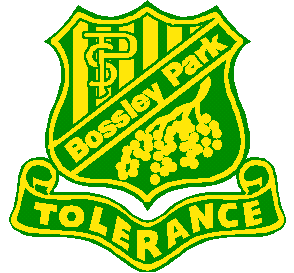 Notification of an Identified COVID-19 Case in the School                                       School is operationalDear Bossley Park Public School community,Our school has been advised that members of our school community have recently tested positive to COVID-19.Students in Kindergarten, Year 1 and Year 3 and staff who worked with these groups of students may have had contact with a person who was infectious with COVID-19.While testing and isolation is no longer mandatory for exposures in school settings, NSW Health has provided advice on testing and isolation recommendations for the community following exposure to COVID-19 that should be considered when making decisions for your child and family.You are reminded that staff and students cannot attend school if they are showing any symptoms of COVID-19. These include fever, cough, sore throat, shortness of breath, runny nose, loss of smell/taste, muscle/joint pains, diarrhoea, nausea/vomiting, extreme tiredness, unexplained chest pain or conjunctivitis (eye infection).If symptoms occur at any time, you should not attend school and should undertake a rapid antigen test. If a rapid antigen test is positive you/your child should isolate as someone who has tested positive to COVID-19. If you cannot access a rapid antigen test, you can attend a PCR (nose and throat swab) testing clinic.Advice and further resources are available on the NSW Health website including COVID-19 guidelines and fact sheets for People who tested positive or were exposed to COVID-19. Additional resources are also available on the NSW Government website.The safety and wellbeing of our staff and students are paramount at all times. As such, we will continue to ensure that all necessary health advice is closely followed.Thank you for your support.Tracey BettsPrincipal28.2.22